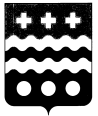 РОССИЙСКАЯ  ФЕДЕРАЦИЯСОБРАНИЕ  ДЕПУТАТОВ МОЛОКОВСКОГО РАЙОНАТВЕРСКОЙ ОБЛАСТИР Е Ш Е Н И Е26.11.2013                                                                                                        № 16                  п. МолоковоО внесении изменений в Положениео муниципальной службе  в муниципальном образовании «Молоковский район»     В целях приведения Положения о муниципальной службе в муниципальном образовании «Молоковский район» в соответствие с федеральным законодательствомСобрание депутатов Молоковского района решило:1.  Внести следующие изменения и дополнения в Положение о муниципальной службе в муниципальном образовании «Молоковский район», утвержденное решением Собрания депутатов Молоковского района от 28.12.2011 № 233 (с изменениями и дополнениями) (далее – Положение): -  п. 3 ст. 5 Положения изложить в следующей редакции: «3) единства требований к подготовке кадров для муниципальной и гражданской службы и дополнительному профессиональному образованию»;-  п. 3 ч. 1 ст. 20 Положения изложить в следующей редакции:«3) соблюдать при исполнении должностных обязанностей права, свободы и законные интересы человека и гражданина независимо от расы, национальности, языка, отношения к религии и других обстоятельств, а также права и законные интересы организаций»;-  дополнить Положение статьей  24.1. следующего содержания:«Статья 24.1. Требования к служебному поведению муниципального служащего1. Муниципальный служащий обязан:1) исполнять должностные обязанности добросовестно, на высоком профессиональном уровне;2) обеспечивать равное, беспристрастное отношение ко всем физическим и юридическим лицам и организациям, не оказывать предпочтение каким-либо общественным или религиозным объединениям, профессиональным или социальным группам, гражданам и организациям и не допускать предвзятости в отношении таких объединений, групп, организаций и граждан;3) не совершать действия, связанные с влиянием каких-либо личных, имущественных (финансовых) и иных интересов, препятствующих добросовестному исполнению должностных обязанностей;4) соблюдать нейтральность, исключающую возможность влияния на свою профессиональную служебную деятельность решений политических партий, других общественных и религиозных объединений и иных организаций;5) проявлять корректность в обращении с гражданами;6) проявлять уважение к нравственным обычаям и традициям народов Российской Федерации;7) учитывать культурные и иные особенности различных этнических и социальных групп, а также конфессий;8) способствовать межнациональному и межконфессиональному согласию;9) не допускать конфликтных ситуаций, способных нанести ущерб его репутации или авторитету муниципального органа.2. Муниципальный служащий, являющийся руководителем, обязан не допускать случаи принуждения муниципальных служащих к участию в деятельности политических партий, других общественных и религиозных объединений»;-  ч. 2 ст. 28 Положения изложить в следующей редакции:«2. Персональные данные муниципального служащего подлежат обработке в соответствии с законодательством Российской Федерации в области персональных данных с особенностями, предусмотренными главой 14 Трудового кодекса Российской Федерации».2. Настоящее решение вступает в силу с момента официального обнародования.Глава  района                                                                                   А.П. Ефименко